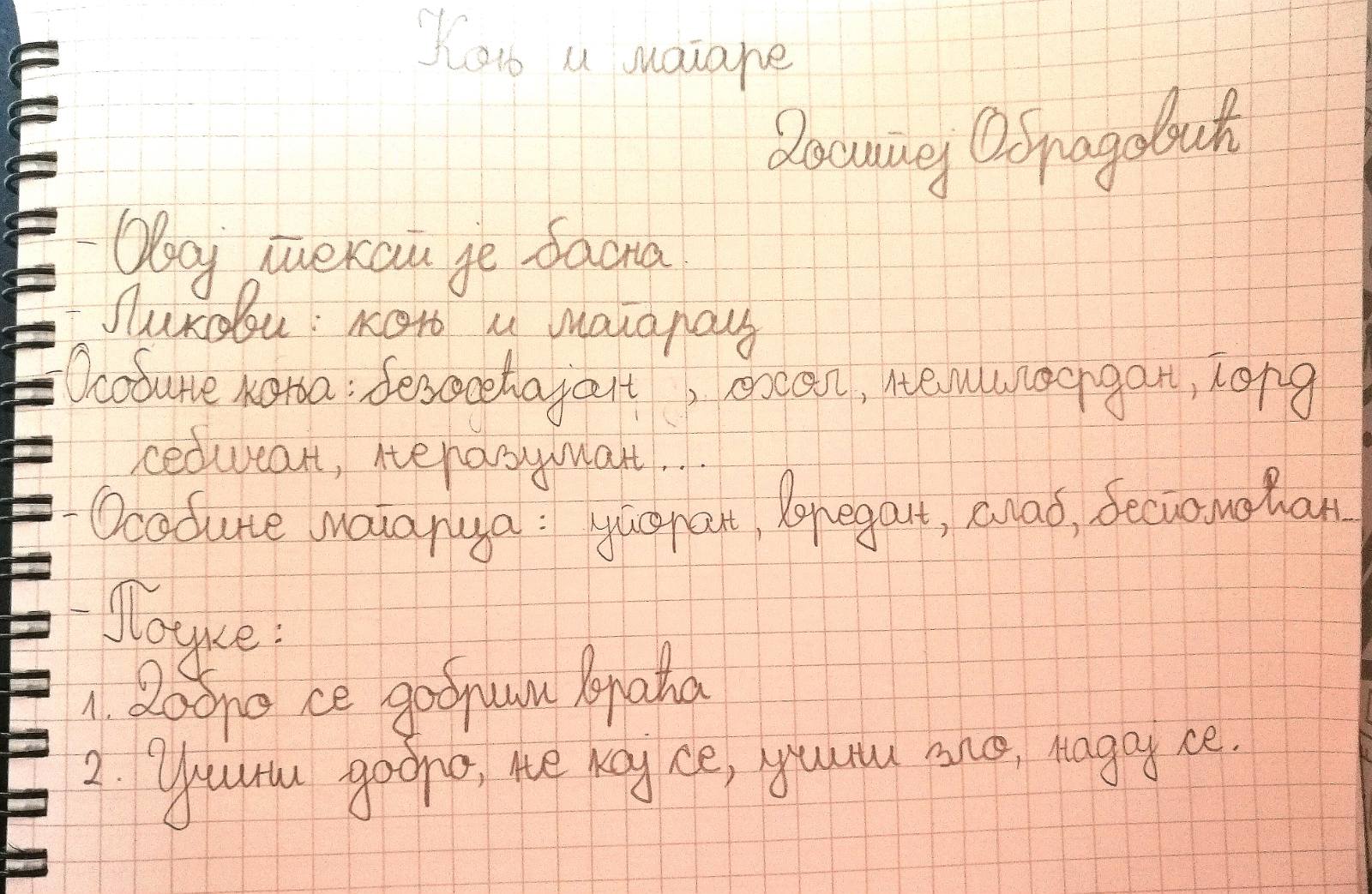 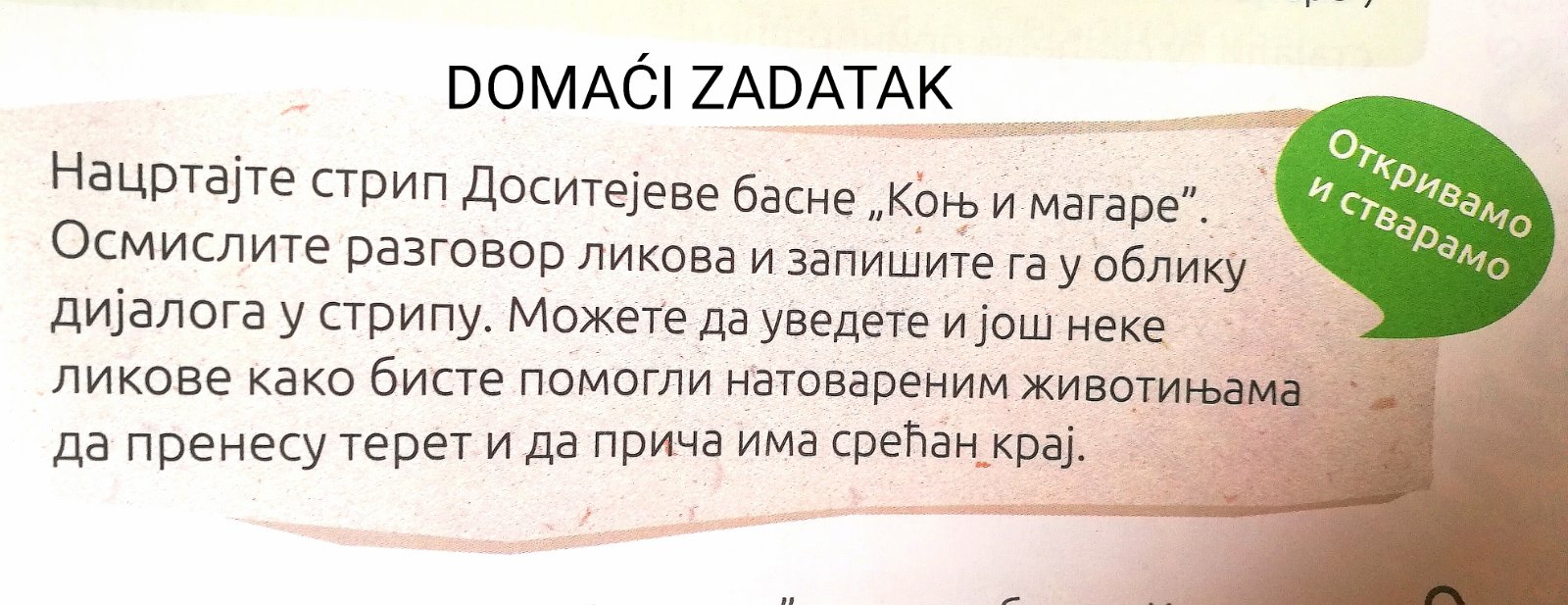 Вежбајте читање!